T.C.
SÜLEYMAN DEMİREL ÜNİVERSİTESİ
SÜREKLİ EĞİTİM ARAŞTIRMA VE UYGULAMA MERKEZİ MÜDÜRLÜĞÜ
YAZ SPOR OKULU KAYIT FORMU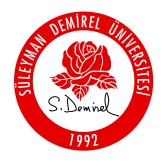 SDÜ Yaz Spor Okulu’na üye olacak çocuğum …………………………….……………………………………………….’ın doğabilecek her türlü riskleri üstleniyor ve kabul ediyorum. Çocuğumun fiziki ve ruhi açıdan spor yapmasında bir sakınca olmadığını, verdiğim tüm bilgilerin doğru olduğunu, herhangi bir sorununu eğitmenine/görevli hocasına bildireceğimi, bu konuda doğabilecek tüm olumsuzlukların sorumluluğunun şahsıma ait olacağını, güvenlik konusunda söylenenleri ve talimatları harfiyen yerine getireceğimizi, SDÜ kurum ve kişilerinin hiçbir hukuki ve mali sorumluluğunun olmayacağını velisi olarak kabul ediyorum. Çocuğumun SDÜ Yaz Spor Okulu’na kayıt olmasını istiyorum.Lütfen çocuğunuzun hangi kursa hangi haftalarda katılmasını istediğinizi “X” kullanarak işaretleyiniz.Aylık kayıt yaptıran ve ay içerisinde devam edilmeyen sürenin ücret iadesi yapılamamaktadır. Bu sebeple yıllık izin/tatil/vs. gibi önceden planlanmış olan durumları olan ailelerin haftalık ödeme ücretlerini kullanması rica olunur.  Velisi bulunduğum oğlum/kızım ………………………………………………………………………..…’ın  sağlık yönünden beden eğitimi ve spor faaliyetleri yapmasına engel bir hali yoktur. Velisinin Adı Soyadı
İmza Üye kayıt No: (SEM tarafından doldurulacak)VelininAdı Soyadı:VelininTC Kimlik No:VelininÇalıştığı Yer:Velininİkamet Adresi:VelininEv Telefonu:Velininİş Telefonu:VelininCep TelefonuÖğrencininAdı Soyadı:ÖğrencininTC Kimlik No:ÖğrencininDoğum Tarihi:ÖğrencininOkulu: TAM GÜNYARIM GÜN1. Dönem: 25 Haziran - 20 Temmuz2. Dönem: 23 Temmuz - 17 Ağustos3. Dönem: 27 Ağustos - 14 Eylül (3 Hafta)